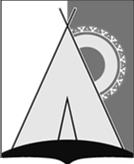 АДМИНИСТРАЦИЯ СЕЛЬСКОГО ПОСЕЛЕНИЯ РУССКИНСКАЯСургутского районаХанты-Мансийского автономного округа - ЮгрыПОСТАНОВЛЕНИЕ« 21 » января 2014 года									№ 11д. РусскинскаяВнести в постановление администрации сельского поселения Русскинская от 24.01.2012 №2 «О комиссии по предупреждению и ликвидации чрезвычайных ситуаций и обеспечению пожарной безопасности сельского поселения Русскинская» изменения, изложив приложение 1 к постановлению в редакции согласно приложению к настоящему постановлению.Опубликовать настоящее постановление в средствах массовой информации и разместить на сайте муниципального образования сельское поселение Русскинская.Контроль над выполнением постановления возложить на заместителя главы сельского поселения Русскинская.Глава сельскогопоселения Русскинская									А.В. СытовПриложение №1 к постановлению	администрации сельского поселения Русскинская	от « 21 » января 2014 года № 11Составкомиссии по предупреждению и ликвидации чрезвычайных ситуаций и обеспечению пожарной безопасности сельского поселения РусскинскаяО внесении изменений в постановление администрации сельского поселения Русскинская от 24.01.2012 №2 1.Кузнецова Елена АнатольевнаПредседатель комиссии, заместитель главы сельского поселения Русскинская2.Вдовина Екатерина СергеевнаОтветственный секретарь комиссии, специалист 1 категории администрации сельского поселения Русскинская, уполномоченный на решение задач в области ГО и ЧСЧлены комиссии:Члены комиссии:Члены комиссии:1.Якубовский Павел ГеннадьевичНачальник пожарной команды (деревня Русскинская) пожарной части (поселок городского типа Федоровский) ФКУ ХМАО-Югры «Центроспас-Югория» по Сургутскому району2.Токарева Марина СеменовнаИнструктор по противопожарной профилактике пожарной команды (деревня Русскинская) пожарной части (поселок городского типа Федоровский) ФКУ ХМАО-Югры «Центроспас-Югория» по Сургутскому району3.Моор Сергей ФедоровичУчастковый уполномоченный отдела полиции № 4 ОМВД  России по Сургутскому району с дислокацией в г.п. Федоровский, старший лейтенант полиции4.Стадниченко Владислав НиколаевичДиректор МБУОШИ «Русскинская СОШИ»5.Голубкова Надежда ДмитриевнаЗаведующая МБДОУ детский сад «Рябинка»6.Егоров Максим АнатольевичДиректор МКУК «Русскинской ЦДиТ», командир ДНД7.Николенко Зоя ПавловнаЗаведующая «ЦНК» МКУК «РОМЦ» 8.Абубекерова Эльвира МурзабековнаЗаведующий МБУЗ «ФГБ» Русскинская амбулатория 9.КульчимаевМурадКуруптурсуновичДиректор ООО «Бытовик»10.Заводовская Надежда Ивановна Директор УК ООО «Донстройсервис»11.Осипов НурболатАубакировичДиректор МКУ «ХЭУ администрации с.п. Русскинская»12.Поляков Александр ПетровичНачальник участка № 24 цех № 1 МУП «ТО УТВиВ №1» МО Сургутский район13.Ядрошникова Татьяна АлександровнаДиректор МБУК «Русскинской музей Природы и Человека имени Ядрошникова Александра Павловича»14.Цупрунов Сергей ГригорьевичДиректор Дома Заезжих15.Бельский Евгений НиколаевичЭлектромонтер МУП «СРЭС» МО Сургутский район 16.Владимирова Ирина Александровна Участковый специалист БУ КЦСОН «Содействие» филиала № 2 гп Федоровский (Русскинская)  